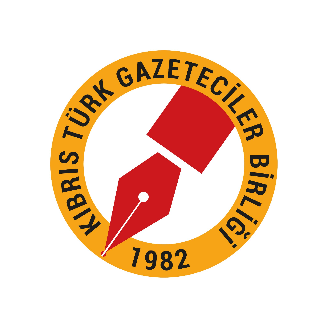 KIBRIS TÜRK GAZETECİLER BİRLİĞİÜYELİK BAŞVURU/YENİLEME FORMUBAŞVURANINAdı ve soyadı: ………………………………………………………………………………………………………………Doğum yeri ve tarihi:……………………………………………………………………………………………………Uyruğu:………………………………………………Kimlik kartı numarası:………………………………………...İkamet adresi:……………………………………………………………………………………………………………………Öğrenim durumu ve son mezun olduğu okul:…………………………………………………………………..…………………………………………………………………………………………………………………………………………Bildiği yabancı dil/diller:…………………………………………………………………………………………………..Gazeteciliğe başladığı tarih ve basın kuruluşu:………………………………………………………………..Çalıştığı basın kuruluşu ve görevi:…………………………………………………………………………………..Taşıdığı basın kartı türü ve numarası:……………………………………………………………………………..Telefonları: (İş): …………………………….Cep:………………………….Ev:…………………………………………...E-posta adresi:……………………………………………………………………………………………………………………Üyelik başvuru tarihi:………………………………………………..İmza:………………………………………………KTGB üyeliğine öneren asli üyeler: 1.)……………………………………………………………………………….2.)………………………………………………………………………………...KTGB Onur Kurulu Kararı: (Onur Kurulu üyeleri tarafından doldurulacaktır)Asli üye           /        Fahri üyeKabul                          Ret…..                             …..Onur Kurulu üyelerinin adları ve imzaları: 1.)……………………………………………………………………..2.)……………………………………………………………………..3.)……………………………………………………………………..                                                                                                                                 Tarih:……………………………………